Вредные привычкиАлкоголизмАлкоголизм по праву относят к одной из самых серьезных проблем современного общества, так как темпы распространения этого заболевания увеличиваются с каждым годом. Постоянная реклама алкогольных напитков и доступность спиртного играют отрицательную роль, потому что это способствует распространению алкогольной зависимости среди населения. Особенно негативно «реклама» отражается на подростках, так как все запретное всегда притягивает. Алкоголизм молодежи – часто встречающееся явление. Для того чтобы человеку избавиться от непреодолимого желания принимать алкоголь надо совершить огромное усилие.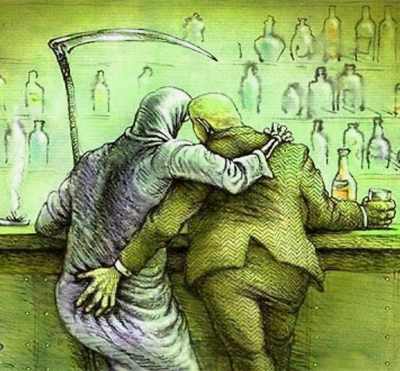 Алкоголизм – что это?Принято считать, что алкоголизм – это заболевание, вызванное частым употреблением спиртных напитков и характеризующееся появлением сильного пристрастия к алкоголю. Его относят к одному из видов наркомании за счет того, что на центральную нервную систему алкоголь действует как наркотик. Из-за длительного и интенсивного злоупотребления спиртным начинаются характерные изменения во внутренних органах, поэтому этот факт тоже относят к симптомам алкоголизма.Лечением любого заболевания должен заниматься специалист. В данном случае следует обращаться к психиатру-наркологу, так как алкоголизм серьезная проблема, вызывающая психиатрические и физические изменения в организме. Чаще всего справиться самостоятельно с данной болезнью невозможно, особенно, когда речь идет о второй и третьей стадиях алкоголизма. В итоге своевременное обращение к врачу поможет восстановить здоровье и устранить зависимость.Причины алкоголизмаВ последнее время все причины возникновения алкогольного пристрастия разделяют на три большие группы: Физиологические факторы.Психологические факторы.Социальные факторы.Одним из самых важных моментов считают наличие генетической предрасположенности к алкоголизму, которая возникает из-за возникновения мутации в генах. В результате человек с такими изменениями в хромосомах значительно быстрее становится алкоголиком по сравнению с окружающими. Так как за последние десятилетия алкоголизмом стало страдать огромное количество людей, то и вероятность рождения детей с имеющейся предрасположенностью очень большая. Но наличие такой причины алкоголизма не является обязательным для его возникновения, так как большое значение оказывают воспитание и социальный статус.Помимо генетической предрасположенности, к физиологическим факторам можно отнести состояние здоровья человека. При некоторых заболеваниях, касающихся нервной системы, обмена веществ или проблем с печенью алкоголизм возникает быстрее. Психологические изменения у алкоголика чаще всего присутствуют с начала заболевания. Человек, злоупотребляющий спиртным, часто испытывает депрессию и тревогу, имеет маниакальные изменения личности. Алкоголизм и его последствия в психологическом плане ужасны, так как личность человека сильно деградирует. Многие люди начинают «прикладываться» к бутылке от безысходности, другие считают, что алкоголь дает им возможность отдохнуть после рабочего дня. В совокупности это вызывает регулярное употребление алкоголя, которое в будущем приведет к возникновению зависимости. Социально-экономический фактор – это те условия, в которых существует человек. В зависимости от окружающей среды человек либо склонен употреблять спиртное, либо нет. Воспитание, традиции и семейные ценности влияют на то, каким образом человек отдыхает и решает проблемы. Если перед его глазами был негативный пример, то есть алкоголизм в семье, вероятность появления зависимости значительно увеличивается. Это связано с тем, что пропадает страх перед употреблением спиртных напитков. Если можно было родителям, то можно и мне – так думает большая часть молодежи, когда речь заходит об алкоголе и сигаретах. Стадии алкоголизмаВыделяют две формы зависимости – психологическая и физическая. Первая возникает из-за влияния алкоголя на центральную нервную систему, вторая – из-за включения этанола в обмен веществ. Алкоголизм развивается постепенно, что зависит от частоты употребления и количества выпиваемого спиртного. Для того чтобы диагностировать патологическое пристрастие к алкоголю доктор оценивает четыре признака:Степень влечения к алкоголю.Изменение толерантности к алкоголю.Алкогольный абстинентный синдром (появление психо-неврологических и соматовегетативных симптомов, которые возникают после прекращения приема спиртного). Симптомы алкоголизма всегда включают абстинентный синдром, характерный для всех наркоманов. Алкогольное поражение внутренних органов.Для того чтобы понять тяжесть состояния, психиатр-нарколог всегда оценивает признаки алкоголизма. Самым важным остается пристрастие к алкоголю, то есть непреодолимое желание употреблять его в независимости от обстановки. Также доктора выделяют три стадии алкоголизма:Первая стадия характеризуется появлением зависимости. Человек испытывает сильное желание принять алкоголь. Даже если желание обостряется один раз в неделю, это все равно грозный симптом. Алкоголик не осознает опасности происходящего и предпочитает утолить потребность, а не бороться с ней. Теряется контроль по отношению к количеству спиртного, то есть он пьет до того момента, пока не наступит опьянение. Человек часто агрессивен и раздражителен, что сильно бросается в глаза. На следующий день есть похмелье, но еще нет необходимости опохмеляться. Рвота отсутствует. Алкоголизм и его стадии протекают по-разному. Первая стадия обязательно переходит во вторую, но всегда за разные промежутки времени. Вторая стадия характеризуется тем, что увеличивается толерантность к алкоголю, то есть необходимо больше спиртного для того, чтобы появилось состояние опьянения. Зависимость становится очень сильной. Теряется контроль во время приема алкоголя, а его количество постоянно растет. Алкоголизм и его причины ведут к появлению ретроградной амнезии. Основным отличием первой стадии от второй является возникновение абстинентного синдрома. Если не удовлетворить желание выпить спиртное, то запускается ряд механизмов, ухудшающих физическое и психическое состояние человека. Таким образом, организм требует следующую порцию алкоголя. Появляется раздражительность, повышение артериального давления, дрожание рук, век, учащение сердцебиения, бессонница, рвота после еды или воды, а не после спиртного. Помимо физических признаков может начаться психоз с галлюцинациями. Состояние крайне опасно как для самого алкоголика, так и для окружающих. Чтобы не допустить таких тяжелых симптомов, алкоголик продолжает принимать спиртное, что приводит к запою. Последствия алкоголизма еще обратимы, но только при соблюдении всех условий лечения. На этой стадии алкоголики могут быть очень долго, иногда до конца жизни.Третья стадия заключительная. Характеризуется тем, что сильно падает выносливость к алкоголю, то есть требуется маленькое количество спиртного для того, чтобы опьянеть. Абстинентный синдром очень яркий, приводит к ежедневному употреблению алкоголя. Личность человека изменяется в худшую сторону, так как интеллект и способность к мышлению полностью пропадают. Хронический алкоголизм ведет к необратимым изменениям во внутренних органах. Лечение и последствия алкоголизмаГлавным моментом в лечении алкоголизма является полный отказ от алкоголя на всю жизнь, так как даже однократное употребление спиртного возвращает алкоголика на прежнюю дорогу. В начале лечения особую роль уделяют устранению абстинентного синдрома и смягчению алкогольной зависимости. Для купирования алкогольной интоксикации используют препараты, усиливающие обмен веществ и выводящие этанол из организма. Алкоголизм и его последствия приводят к тому, что только медикаментозным лечением ограничится крайне сложно. Алкоголики нуждаются в интенсивной психотерапии, так как стабильная ремиссия возможно только при проведении полноценного лечения. Для того чтобы оценить всю серьезность такой проблемы, как хронический алкоголизм, надо осознать социальный ущерб. Из-за пристрастия к алкоголю распадаются семьи, рождаются больные дети, которые в будущем тоже могут стать алкоголиками. Количество преступлений, совершенных из-за опьянения или для того, чтобы достать спиртное, неуклонно растет. Из-за распространенности алкоголизма происходит уменьшение общего интеллектуального уровня общества, что приводит к деградации и исчезновению культурных ценностей. Из-за проблем со здоровьем уменьшается количество трудоспособного населения. Последствия алкоголизма страшны не только для самого человека. Они затрагивают общество и ухудшают генотип всей нации. Поэтому надо делать акцент на профилактике этого страшного заболевания, а не на его лечении.Алкогольная зависимость (алкоголизм)Алкогольная зависимость (синонимы: хронический алкоголизм, хроническая алкогольная интоксикация, синдром алкогольной зависимости, алкогольная болезнь, алкогольная токсикомания, этилизм).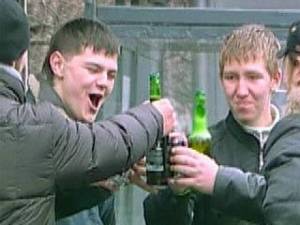 Алкогольная зависимость относится к заболеваниям, для которых характерно нарастание симптоматики (относится к прогредиентным заболеваниям), характеризующееся патологическим влечением к алкоголю, развитием абстинентного (похмельного) синдрома при прекращении приема алкоголя, а в дальнейшем развитием стойких расстройств нервной, психической систем и ухудшением общего соматического состояния. При дальнейшем употреблении алкоголя отмечается психическая деградация алкоголика.Абстинентный синдром (abstinentia — воздержание) —  синдром физических и/или психических расстройств, развивающийся у больных  с алкогольной зависимостью спустя некоторое время после прекращения приёма алкоголя или уменьшения его дозы. Абстинентный синдром является составной частью синдрома физической зависимости.Алкогольная зависимость всегда формируется у систематически пьющих людей. Алкогольная зависимость относится к числу социально-значимых заболеваний, поскольку злоупотребление алкоголем практически всегда отражается на обществе, семье алкоголика, друзьях, близких и на самом алкоголике. Алкоголик постоянно контактирует с другими людьми (на работе, в семье, на улице и т.д) и от этого страдают окружающие его люди.Факторы способствующие развитию алкогольной зависимости (алкоголизма)По мере усложнения социальной структуры общества, употребление алкоголя становится всё более индивидуальным, всё больше появляется личных мотивов и возрастает число факторов способствующих злоупотреблению алкоголем.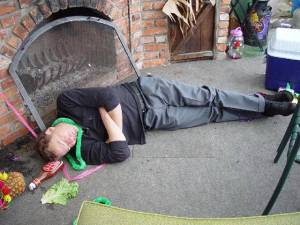 Раньше считалось, что распространение алкогольной зависимости характерно для малообеспеченных слоев населения. Однако в конце 19 века с улучшением благосостояния алкогольная зависимость так же начинала расти. Однако многие из Вас могут возразить, анализируя данные милицейских сводок, людей с алкогольной зависимостью как раз больше среди малообеспеченных граждан. Да милицейские сводки не врут, но тут дело вдругом, милиция задерживает граждан с низким образовательным и имущественным цензом. Люди из менее обеспеченных слоев общества не имея возможности сделать своё пьянство скрытым, пьют на улице, в подворотне и т.д. Обеспеченные же граждане пьют в дорогих ресторанах, которых могут доставить до дома на такси. Вот так в руки милиции попадают в основном пьяницы из малообеспеченных слоев общества.ВЫВОД: Алкогольной зависимости подвержены, как богатые, так и бедные.Причину алкогольной зависимости нужно искать в психологических мотивах. Психически малостойкого гражданина толкнуть к алкогольной зависимости могут следующие причины: трудности приспособления к внешним условиям среды, конфликт с окружением, неудовлетворенность, одиночество, непонятность, утомление, осознание своей неполноценности. Данные причины пьющий гражданин пытается временно снять за счет алкоголя. 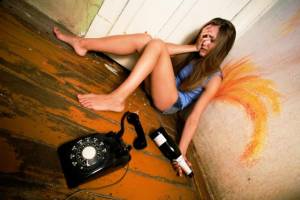 Еще одна причина алкогольной зависимости это установки общества и общественная мораль. Чем меньше общество приемлет трезвенническую установку, тем распространенней алкогольная зависимость. Если общество повернется к трезвенническим установкам (сухой закон), то пить будут только те личности, которые отвергают нормальные общесоциальные нормы, а так же хронические алкоголики, которым нужна качественная медицинская помощь. ВЫВОД: Алкоголь употребляют или психически незрелые личности (дети, подростки) или неполноценные личности, которым настоящее удовольствие малодоступно ввиду недостаточного уровня нравственного, интеллектуального и культурного развития.  Распространению пьянства среди молодежи способствуют ложные установки о безвредности алкогольных напитков, силы обычаев, а так же фактор подражания. Велико и влияние окружения, когда все пьют трудно остаться трезвенником, а если человек решил бросить пить, то необходимо и менять свое окружение, если оно этому мешает. Таким образом, мы с Вами подошли к заключению, что развитию алкогольной зависимости способствуют следующие наиболее важные факторы: низкий культурный и духовный уровень, не здоровый образ жизни, отсутствие трезвеннических установок общества, слабость волевых качеств личности на фоне влияний ближайшего окружения.  Указанные факторы не фатальны для нашего общества и могут быть преодолимы, если только само общество повернется к трезвеннической установке. 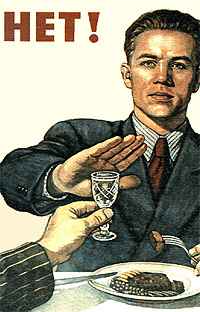 Последние установки, которые хотят навязать нашему обществу, а именно «культура умеренного питья» не допустимы!!!Не только хроническая алкогольная зависимость, но и «культурное, умеренное питье» наносит вред организму человека, нередко ведет к конфликтам в семье и даже разрушению семьи, но самое главное пагубно отражается на воспитании детей и их психическом здоровье. Психолог: Николаеня Ю. В.